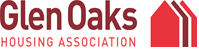 Freedom of Information Request FormThis form can be used by any individual who wishes to request information held by Glen Oaks Housing Association. The use of this form is not mandatory, but it will help us in the collection of the relevant information to progress your request. You could make your request via e-mail. Please provide your name, contact address or e-mail and a description of the information you are requesting and how you would like this provided to you. Providing your telephone number will allow us to contact you if we require any clarification * (optional)How would you like the information to be provided to you?* If you wish to attend our office to view / collect the requested information, you should contact us to make an appointment that is mutually convenient. Our number is: 0141 638 0999 (option 4).SurnameForenameSalutation (Mr/Mrs/Ms etc.)House Name or NumberStreet NameArea NameTown / CityCountyCountryPost Code Email address*Contact Telephone NumberPlease enter as much detail about the information you are requesting:EmailPostedCollection from our Office*